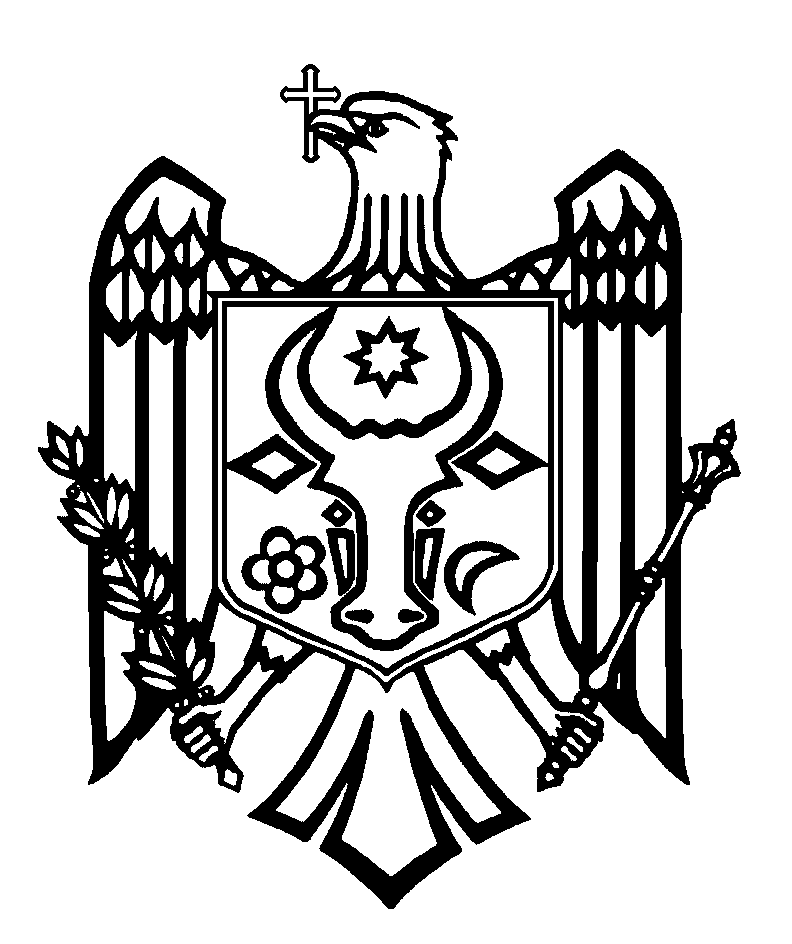 CURTEA DE CONTURI A REPUBLICII MOLDOVAH O T Ă R Â R E A  nr. 40din 18 iulie 2023cu privire la Raportul auditului asupra rapoartelor financiare consolidate ale Ministerului Muncii și Protecției Sociale încheiate la 31 decembrie 2022Curtea de Conturi, în prezența dlui Alexei Buzu, ministru al Muncii și Protecției Sociale; dlui Alexandru Iacub, secretar general al Ministerului Muncii și Protecției Sociale; dlui Alexandru Anghelcev, șef al Direcției financiar-administrative a Ministerului Muncii și Protecției Sociale; dnei Raisa Dogaru, directoare a Agenției Naționale pentru Ocuparea Forței de Muncă; dnei Irina Banova, directoare a Agenției Naționale Asistență Socială; dnei Elvira Pluta, șefă interimară a Direcției administrarea bunurilor imobile și relaţii funciare a Agenției Proprietății Publice; dnei Veronica Lebedinschi, directoare a Instituției Publice „Centrul Republican Experimental Protezare, Ortopedie şi Reabilitare”; dnei Stela Pînzaru, directoare interimară a Consiliului Național pentru Determinarea Dizabilității și Capacității de Muncă; dnei Ana Rotari, asociat pentru Programe în cadrul Agenției ONU pentru Refugiați în Moldova; dlui Alexandru Gherciu, asociat pentru Controlul Proiectelor în cadrul Agenției ONU pentru Refugiați în Moldova; dlui Viorel Pană, șef al Direcției generale politici bugetare sectoriale a Ministerului Finanțelor; dlui Dumitru Nicov, șef interimar al Direcției inspectare financiară în ocrotirea sănătății și protecției sociale a Inspecției Financiare, precum și a altor persoane responsabile, în cadrul ședinței video, călăuzindu-se de art.3 alin.(1), art.5 alin.(1) lit.a) şi art.31 alin.(1) lit.a) din Legea privind organizarea şi funcționarea Curții de Conturi a Republicii Moldova, a examinat Raportul auditului asupra rapoartelor financiare consolidate ale Ministerului Muncii și Protecției Sociale încheiate la 31 decembrie 2022.Misiunea de audit public extern a fost realizată conform Programelor activității de audit ale Curții de Conturi pe anii 2022 și, respectiv, 2023 (cu modificările ulterioare), având drept scop oferirea unei asigurări rezonabile cu privire la faptul că rapoartele financiare consolidate ale Ministerului Muncii și Protecției Sociale, încheiate la 31 decembrie 2022, nu conțin, în ansamblul lor, denaturări semnificative cauzate de fraude sau erori, precum și emiterea unei opinii.Auditul public extern a fost planificat și s-a desfășurat în conformitate cu Standardele Internaționale ale Instituțiilor Supreme de Audit aplicate de Curtea de Conturi. Examinând Raportul de audit, precum și explicațiile persoanelor cu funcții de răspundere prezente la ședința publică, Curtea de Conturi A CONSTATAT:Rapoartele financiare consolidate ale Ministerului Muncii și Protecției Sociale încheiate la 31 decembrie 2022, cu excepția efectelor unor aspecte descrise în secțiunea Baza pentru opinia cu rezerve din Raportul de audit, oferă, sub toate aspectele semnificative, o imagine corectă și fidelă în conformitate cu cerințele normelor de contabilitate și de raportare financiară în sistemul bugetar din Republica Moldova.Reieșind din cele expuse, în temeiul art.14 alin.(2), art.15 lit. d) și art.37 alin.(2) din Legea nr.260 din 07.12.2017, Curtea de ConturiHOTĂRĂŞTE: Se aprobă Raportul auditului asupra rapoartelor financiare consolidate ale Ministerului Muncii și Protecției Sociale încheiate la 31 decembrie 2022, anexat la prezenta Hotărâre. Prezenta Hotărâre și Raportul de audit se remit: 2.1. Parlamentului Republicii Moldova, pentru informare şi examinare, după caz, în cadrul Comisiei parlamentare de control al finanțelor publice; 2.2. Președintelui Republicii Moldova, pentru informare;2.3. Guvernului Republicii Moldova, pentru informare și luare de atitudine în vederea monitorizării asigurării implementării recomandărilor de audit;2.4. Ministerului Muncii și Protecției Sociale, pentru luare de atitudine și se recomandă, conform competențelor delegate, examinarea rezultatelor auditului cu aprobarea unui plan de măsuri în vederea întreprinderii acțiunilor de rigoare pentru implementarea recomandărilor, după cum urmează: 2.4.1. asigurarea implementării unui sistem de control intern managerial viabil, inclusiv în toate entitățile din subordine, precum și a unui serviciu de audit intern funcțional;2.4.2. efectuarea inventarierii generale a patrimoniului gestionat, inclusiv la toate entitățile din subordine, asigurând raportarea conformă a situațiilor patrimoniale; 2.4.3. asigurarea interoperabilității și schimbului de date între sistemul informațional al ministerului (SIA „Vulnerabilitate Energetică”) și sistemul deținut de Serviciul Fiscal de Stat (SIA „e-Cerere”), inclusiv  cu formularele extrase din aceste sisteme (IALS21, CET18) etc., în vederea realizării scopului propus de acordare beneficiarilor cu venituri mici a compensațiilor pentru perioada rece a anului;2.4.4. evaluarea situației privind blocul de locuințe cu 80 de apartamente, construit din mijloace publice pentru participanții la lichidarea consecințelor avariei de la Cernobâl și asigurarea utilizării acestuia conform scopului propus, ținând cont de prevederile Legii nr.1324/1993 și Legii nr.75/2015;2.4.5. elaborarea mecanismelor și procedurilor necesare pentru determinarea cantității și valorii ajutoarelor umanitare primite în vrac (haine, medicamente, produse alimentare și igienice etc.), pentru a asigura trasabilitatea utilizării și distribuției ulterioare a acestora; 2.4.6. elaborarea și aprobarea conform prevederilor Legii nr.100/2017 a cadrului normativ privind organizarea, funcționarea și finanțarea centrelor de plasament temporar pentru refugiați, cu indicarea expresă a mecanismelor de determinare a cheltuielilor în cazul în care acestea nu pot fi stabilite direct;2.4.7. revizuirea cadrului normativ privind asigurarea sustenabilității veniturilor din Fondul de susținere a populației;2.4.8. de comun cu Agenția Națională pentru Ocuparea Forței de Muncă, să elaboreze și să aprobe mecanisme și proceduri privind realizarea prevederilor regulamentelor aprobate prin Hotărârea Guvernului nr.1276 din 26.12.2018, aferente subvenționării locului de muncă pentru șomeri, inclusiv pentru șomerii cu dizabilități angajați, cu specificarea exhaustivă a responsabilităților; 2.4.9. de comun cu Ministerul Finanțelor, să elaboreze reglementările necesare care ar specifica exhaustiv condițiile de muncă ce oferă dreptul la acordarea sporului de compensare pentru munca prestată în condițiile de risc sporit pentru sănătate;2.5. Agenției Proprietății Publice, de comun cu Ministerul Muncii și Protecției Sociale, în vederea asigurării transmiterii terenurilor în administrarea Agenției Proprietății Publice în conformitate cu prevederile Hotărârii Guvernului nr.161 din 07.03.2019;2.6. Ministerului Finanțelor, pentru informare și luare de atitudine, precum și pentru inițierea inspecțiilor financiare tematice privind corectitudinea acordării sporului de compensare pentru munca prestată în condițiile de risc sporit pentru sănătate, precum și privind corectitudinea determinării și finanțării cheltuielilor de întreținere a centrelor de plasament temporar pentru refugiați.3. Se împuternicește membrul Curții de Conturi care coordonează sectorul respectiv cu dreptul de a semna Scrisoarea către conducerea Ministerului Muncii și Protecției Sociale.4. Se exclud din regim de monitorizare Hotărârile Curții de Conturi nr.37 din 28 iulie 2022 „Cu privire la Raportul auditului rapoartelor financiare consolidate ale Ministerului Muncii și Protecției Sociale încheiate la 31 decembrie 2021”; nr. 6 din 27 februarie 2015 „Cu privire la Raportul auditului performanței „Managementul gestionării Programelor de ajutor social””; nr.61 din 27 noiembrie 2017 „Cu privire la Raportul auditului situațiilor financiare ale Internatului psihoneurologic, mun. Bălți”; nr. 62 din 27 noiembrie 2017 „Cu privire la Raportul auditului situațiilor financiare ale Azilului republican pentru invalizi și pensionari, mun. Chișinău”; nr.63 din 28 noiembrie 2017 „Cu privire la Raportul auditului situațiilor financiare ale Centrului republican de reabilitare a invalizilor, veteranilor muncii și războiului, com. Cocieri, r-nul Dubăsari”; nr.68 din 18 decembrie 2017 „Cu privire la Raportul auditului situațiilor financiare ale Proiectului „Consolidarea eficacității rețelei de asistență socială” pe anul 2016”; nr. 72 din 20 decembrie 2017 „Cu privire la Raportul auditului performanței Fondului republican și fondurilor locale de susținere socială a populației”; nr.40 din 27 iunie 2018 „Cu privire la Raportul auditului situațiilor financiare ale Proiectului „Consolidarea eficațității rețelei de asistență socială” pe anul 2017”; nr.78 din 24 decembrie 2020 „Cu privire la Raportul auditului conformității asupra privatizării încăperilor nelocuibile”, ca urmare a implementării recomandărilor de audit, precum și reiterării recomandărilor neimplimentate și parțial implimentate.Prezenta Hotărâre intră în vigoare din data publicării în Monitorul Oficial al Republicii Moldova și poate fi contestată cu o cerere prealabilă la autoritatea emitentă în termen de 30 zile din data publicării. În ordine de contencios administrativ, Hotărârea poate fi contestată la Judecătoria Chișinău, sediul Râșcani (MD-2068, mun. Chișinău, str. Kiev nr.3), în termen de 30 de zile din data comunicării răspunsului cu privire la cererea prealabilă sau din data expirării termenului prevăzut pentru soluționarea acesteia.6. Despre acțiunile întreprinse pentru executarea subpunctelor 2.4. - 2.6 din prezenta Hotărâre, se va informa Curtea de Conturi în termen de până la 6 luni din data intrării în vigoare a acesteia.7. Hotărârea și Raportul auditului asupra rapoartelor financiare consolidate ale Ministerului Muncii și Protecției Sociale încheiate la 31 decembrie 2022 se plasează pe site-ul oficial al Curții de Conturi (https://www.ccrm.md/ro/decisions).Marian LUPU,Președinte